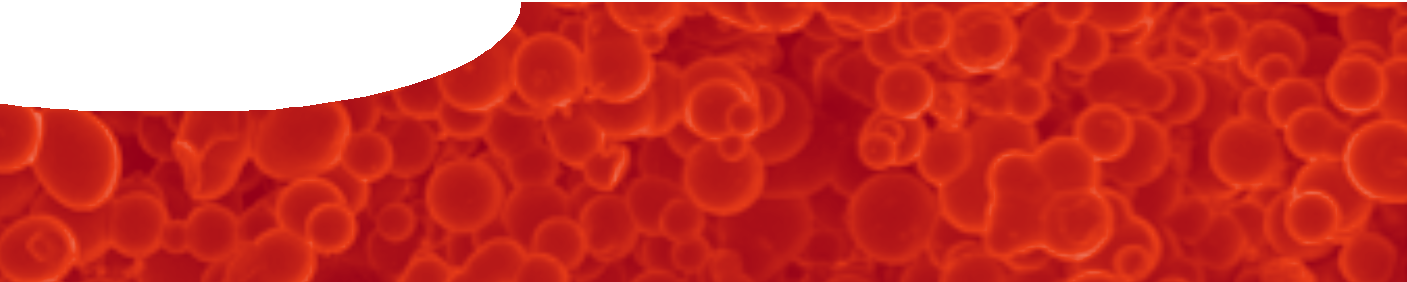 This quarter-scale replica of a human ear was grown using human cells. The ear was built using tissue cultur technology, and is not the result of genetic engineerin Scientists are able to grow cartilage cells (the type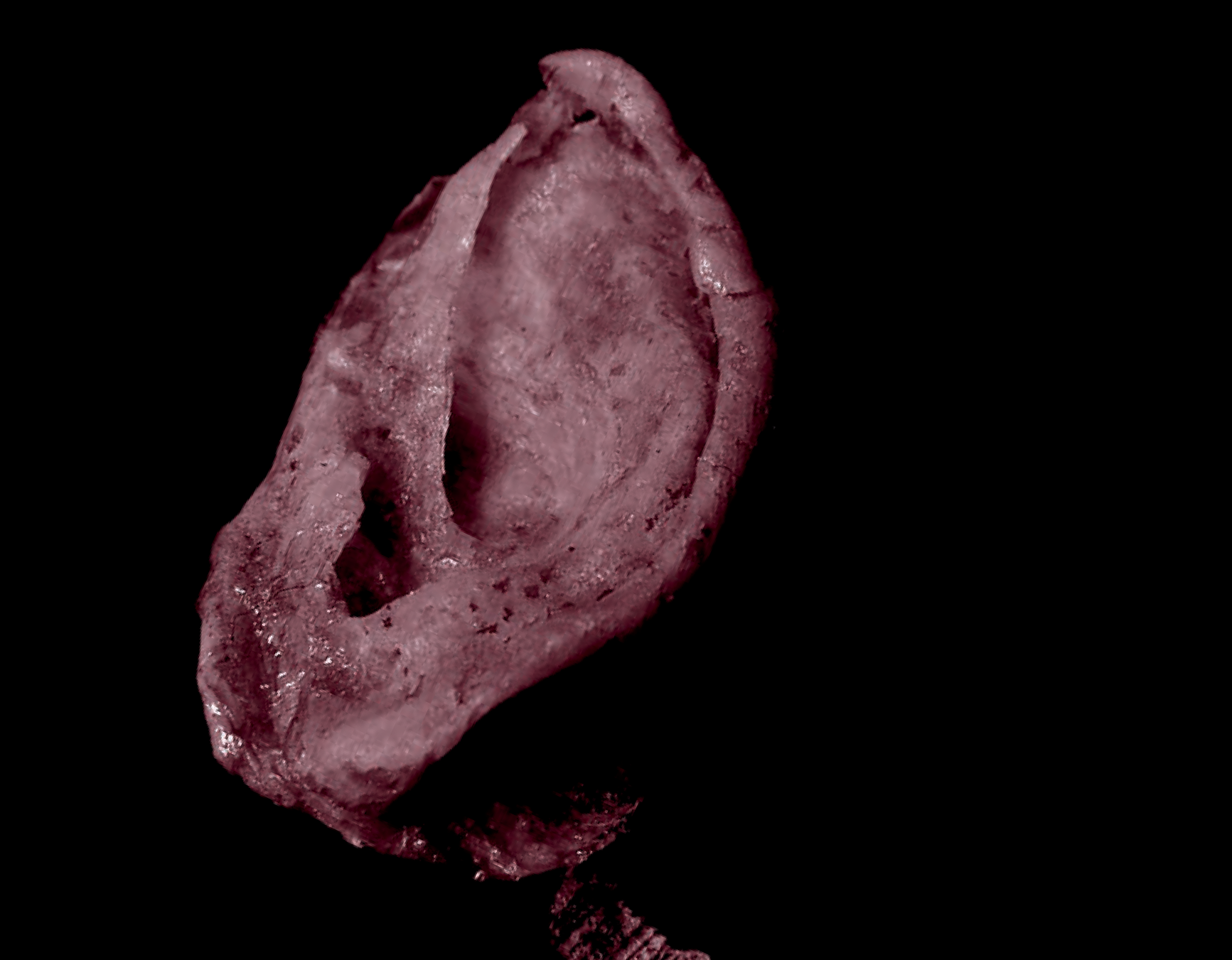 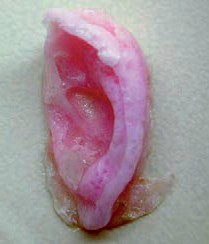 of cell that makes up the structure of the ear) on a biodegradable scaffold or template. This technology was developed in the 1990s when scientists cultivated cartilage cells in the shape of a human ear on the back of a living mouse.The same technology helped twelve year old Sean McCormack. Sean was born with a congenital condition that resulted in him having no bone or cartilageon his left chest. His heart was virtually unprotected and it could be seen beating under the skin. Sean loved to play baseball, but every game was a risk as a single ball to the chest could kill him. A biodegradable scaffold was made and moulded to the shape of Sean’s chest. Cells were scraped from what cartilage Sean did have and added to the scaffold in a laboratory incubator. In severalweeks a ‘chest’ grew which doctors implanted into Sean. No Sean has a normal looking chest that is able to grow with him.Sean’s case is a glimpse into the future of medicine. Some day doctors will order newly grown living body parts whenever existing ones fail. Laboratory- grown bone, cartilage, blood vessels and skin are all being tested in humans. Creating the most complex organs seems possible, though it is still five to ten years in the future.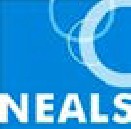 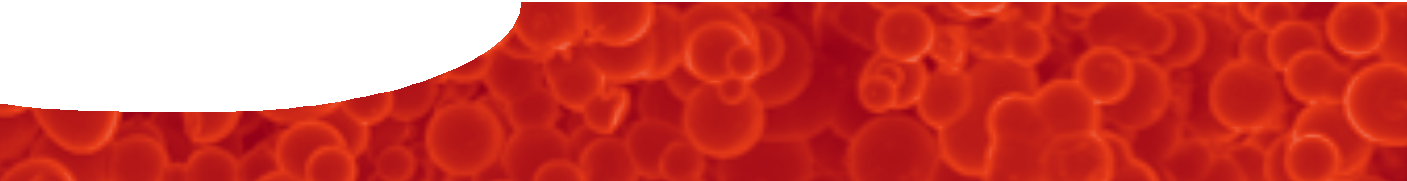 Synthetic biomaterials are the subject of a great deal of research, mostly focussed on the use of polymers.H2C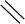 CH3	CH3CH3These are large, carbon-based molecules made of small,repeating units linked by strong covalent bonds. Figure 1 shows how molecules of propene are joined to make then	HC	CH3CHCH2CH	CHCH2CH2polymer polypropene (polypropylene).The polymer pHEMA (see Figures 2 and 3) is a commonly used biomaterial. It is used for soft contact lensesFigure 1: Units of propene are linked together to make the polymerpolypropene.OHH2Cand for permanent medical implants such as artificial corneas where it is important that the polymer is not biodegradable.A team of scientists, led by Associate Professor Murray Baker at The University of Western Australia, and Professor Traian Chirila, Senior Scientist at the Prevent Blindness Foundation (Queensland) and Professor at The University of Queensland, have been investigating ways to make this polymer biodegradable. Why botherOC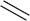 replace H with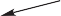 H2C 	CCH3CH2OH2CO	O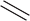 C H2C 	CCH3OHCH2to make it biodegradable? It happens to be easy to make pHEMA in a porous form where cells readily grow in an implanted bioscaffold. To make pHEMA biodegradable,Figure 2: A hydrogen atom in propene is replaced with thegroup shown to make a molecule known as HEMA (2-hydroxyethyl methacrylate).peptide molecules are used to crosslink short chains of pHEMA together.In addition to unreactive C-C bonds, the peptide chainsH2COHCH2	 	H2COHCH2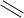 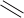 H2COHCH2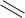 OHH2CCHcontain more reactive C-N bonds, which are susceptible	O	O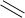 to enzyme attack. It is hoped that, when these materialsO		O	O		O	O		O C			C			Care implanted into the body, enzymes will slowly break down the peptide links, releasing small pHEMA chains. These chains should be small enough to be resorbed. InH2C CCH3C CH3CH2C CH3CH2C CH3this way the pHEMA polymer becomes biodegradable.Laboratory tests have been done with the enzyme papain. This plant enzyme is extracted from pawpaw, and used as a meat tenderiser. In the trials, pHEMA is successfully broken down but further research in living tissue is now planned.Researchers have also been able to make pHEMA in aFigure 3: Units of HEMA are linked together to make the polymer pHEMA.crosslinked pHEMAenzyme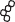 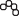 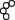 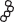 peptideway that makes it naturally porous, so it is an attractivecrosslink	pHEMA chainshort pHEMA chainsmaterial for tissue engineering. Figure 6 shows spheres of porous pHEMA material containing a peptide crosslinking agent. The dark patch below centre is a pore where cartilage cells could grow to build a support structure before pHEMA is resorbed by the body.It is easy to see how pHEMA can be used to regrow cartilage tissue in damaged joints. In the future, more complex tissues and organs could be scaffolded by this versatile, covalently-bonded, carbon-chain polymer.ReferenceLa Porte, Richard J. (1997). Hydrophilic polymer coatings for medical  devices: structure/properties, development, manufacture, and applications. CRC Press: Massachusetts.McLucus, Reason (2004, October 13). The Invisible (Adult Stem Cell) Revolution. Retrieved on May 12, 2008 from http://www.freerepublic.com/focus/f-news/1242984/postsThe A to Z of Materials (2004). Research Suggests New Way to Repair Cartilage Using Natural Polymers. Retrieved on January 12, 2008 from http://www.azom.com/news.asp?newsID=1095Figure 4: Short pHEMA chains are linked by biodegradeable peptide molecules. These are broken down by enzymes to create short, resorbable pHEMA chains in the body.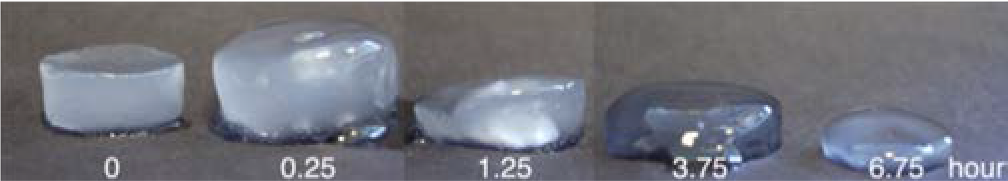 Figure 5: Degradation of a peptide-crosslinked pHEMA sample under the action of the enzyme papain in a laboratory test over about 7 hours. (photo courtesy Dr Ylenia Casadio)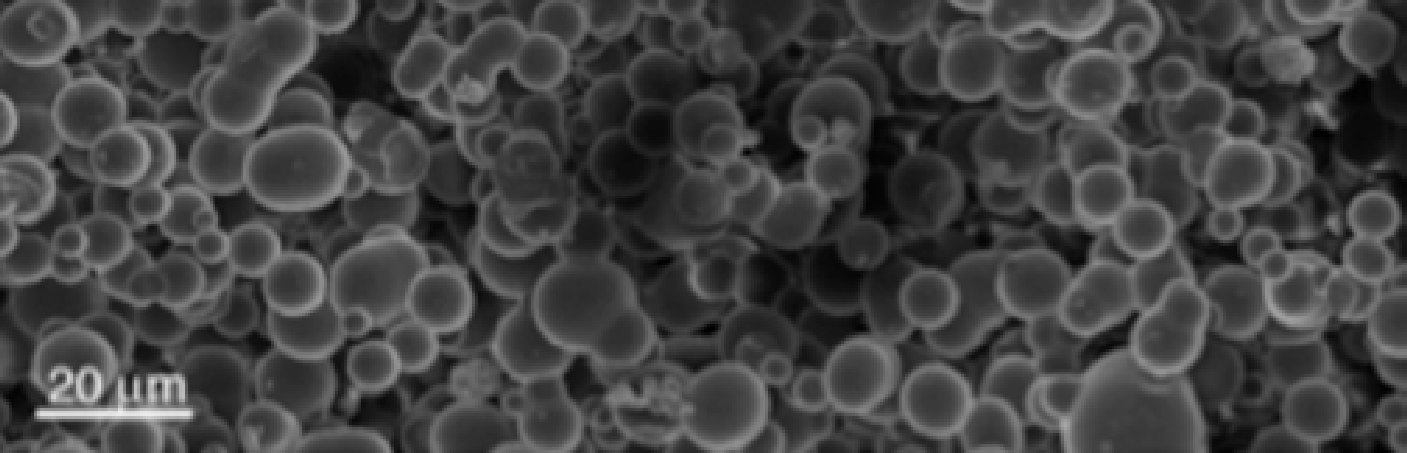 Figure 6: Photomicrograph of peptide-crosslinked pHEMA